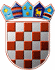                       REPUBLIKA HRVATSKA             KRAPINSKO-ZAGORSKA ŽUPANIJA                          Povjerenstvo za provedbu oglasa       za prijam u službu u Upravni odjel za                opće i zajedničke posloveKLASA: 112-03/21-01/01URBROJ: 2140/01-11-21-37Krapina, 1. travnja 2021.PREDMET:  Obavijest o ishodu Oglasa za prijam u službu u Upravni odjel za opće i zajedničke poslove                       -objavljuje se                      Po postupku provedenom temeljem Oglasa za prijam u službu na određeno vrijeme u Upravni odjel za opće i zajedničke poslove KLASA: 112-03/21-01/01, URBROJ: 2140/01-11-21-1,  koji je objavljen pri Hrvatskom zavodu za zapošljavanje Područnom uredu Krapina i na službenoj mrežnoj stranici Krapinsko-zagorske županije 4. veljače 2021. godine, pročelnica Upravnog odjela za opće i zajedničke poslove je dana 8. ožujka 2021. godine donijela Rješenje o prijmu u službu KLASA: UP/I-112-03/21-01/05, URBROJ: 2140/01-11-20-1 kojime je, u službu na određeno vrijeme, na radno mjesto referentice u pisarnici i pismohrani ispostave I,  s mjestom rada u Ispostavi u Pregradi, primljena VALENTINA BARTOL, ekonomistica, SSS ekonomske struke.                                                                                     PREDSJEDNICA POVJERENSTVA                                                                                                       Dijana Marmilić